Salva in Word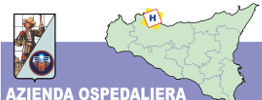 Servizio Sanitario Nazionale
Regione Siciliana
AZIENDA AOSPEDALIERA
OSPEDALI RIUNITI VILLA SOFIA - CERVELLO
(Legge Regionale n.5 del 14/04/2009)
SEDE LEGALE VIALE STRASBURGO N.233 - 90146 PALERMO
Cod. Fiscale e PI. 05841780827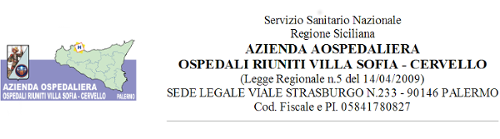 ELENCO DELLE DETERMINE IN PUBBLICAZIONE DAL 13/08/2023 AL 27/08/2023 SETTORE PROPONENTE: U.O.C. AFFARI GENERALI

41 DEL 08/08/2023 E.I.
OGGETTO:LIQUIDAZIONE PRESTAZIONI DI RADIOTERAPIA PER PAZIENTI ONCOLOGICI RESE DALL'AZIENDA OSPEDALIERA ARNAS "CIVICO-DI-CRISTINA-BENEFRATELLI" DI PALERMO - PERIODO DICEMBRE 2022.42 DEL 10/08/2023 E.I.
OGGETTO:LIQUIDAZIONE NOTA DEBITO ASSOCIAZIONE DONATORI SANGUE LINFA ROSSA - MESE DI LUGLIO 2023.43 DEL 10/08/2023 E.I.
OGGETTO:LIQUIDAZIONE NOTA DEBITO ASSOCIAZIONE DONATORI SANGUE THALASSA - MESE DI LUGLIO 2023.44 DEL 10/08/2023 E.I.
OGGETTO:LIQUIDAZIONE NOTA DEBITO ASSOCIAZIONE DONATORI SANGUE ADVS - FIDAS - MESE DI LUGLIO 2023.45 DEL 10/08/2023 E.I.
OGGETTO:LIQUIDAZIONE NOTA DEBITO ASSOCIAZIONE DONATORI SANGUE AIMATOS - MESE DI LUGLIO 2023.46 DEL 10/08/2023 E.I.
OGGETTO:LIQUIDAZIONE NOTA-DEBITO ASSOCIAZIONE DONATORI SANGUE ADIS ONLUS - MESE DI LUGLIO 2023.SETTORE PROPONENTE: U.O.C. PROVVEDITORATO

718 DEL 07/08/2023 E.I.
OGGETTO:AFFIDAMENTO DIRETTO DI FORNITURA UNA LICENZA ARSS PER LA VALIDITA' DI 36 MESI E DI N. 1.100 KIT DI FIRMA OPT PER L'AZIENDA OSPEDALIERA "OSPEDALI RIUNITI VILLA SOFIA CERVELLO" - AFFIDAMENTO DIRETTO - DITTA ARUBA PEC S.P.A. CON SEDE LEGALE IN VIA SAN CLEMENTE, 53 - PONTE SAN PIETRO (BG) - CODICE SMART CIG: Z0F3BF58D6. 719 DEL 07/08/2023 E.I.
OGGETTO:RISCONTRO E LIQUIDAZIONE FATTURA ELETTTRONICA FORNITORE BETA DIAGNOSTICI S.A.S. PER UN IMPORTO COMPLESSIVO DI € 658,80= I.V.A COMPRESA.720 DEL 07/08/2023 E.I.
OGGETTO:RISCONTRO E LIQUIDAZIONE FATTURE ELETTTRONICHE FORNITORE LINDE MEDICALE S.R.L. PER UN IMPORTO COMPLESSIVO DI € 39.371,40= I.V.A COMPRESA.721 DEL 07/08/2023 E.I.
OGGETTO:RISCONTRO E LIQUIDAZIONE FATTURE ELETTTRONICHE FORNITORE BIOMERIEUX ITALIA S.P.A. PER UN IMPORTO COMPLESSIVO DI € 23.913,22= I.V.A COMPRESA.722 DEL 07/08/2023 E.I.
OGGETTO:RISCONTRO E LIQUIDAZIONE FATTURE ELETTTRONICHE FORNITORE TECNORAD S.R.L. PER UN IMPORTO COMPLESSIVO DI € 7.001,46= I.V.A COMPRESA.723 DEL 07/08/2023 E.I.
OGGETTO:RISCONTRO E LIQUIDAZIONE FATTURA ELETTRONICA FORNITORE LIFE TECHNOLOGIES ITALIA PER UN IMPORTO COMPLESSIVO € 3.943,64= I.V.A. COMPRESA.724 DEL 07/08/2023 E.I.
OGGETTO:RISCONTRO E LIQUIDAZIONE FATTURE ELETTRONICHE FORNITORE BAXTER S.P.A. PER UN IMPORTO COMPLESSIVO € 14.114,88= I.V.A. COMPRESA.725 DEL 07/08/2023 E.I.
OGGETTO:RISCONTRO E LIQUIDAZIONE FATTURA ELETTRONICA FORNITORE ITALWARE S.R.L. PER UN IMPORTO COMPLESSIVO € 54.854,25= I.V.A. COMPRESA.726 DEL 07/08/2023 E.I.
OGGETTO:RISCONTRO E LIQUIDAZIONE FATTURE LETTRONICHE FORNITORE LINDE MEDICALE S.R.L. PER UN IMPORTO COMPLESSIVO € 19.255,65= I.V.A. COMPRESA.727 DEL 07/08/2023 E.I.
OGGETTO:RISCONTRO E LIQUIDAZIONE FATTURA ELETTRONICA FORNITORE KUWAIT PETROLEUM S.P.A. PER UN IMPORTO COMPLESSIVO € 5.558,12= I.V.A. COMPRESA.728 DEL 07/08/2023 E.I.
OGGETTO:RISCONTRO E LIQUIDAZIONE FATTURE ELETTRONICHE FORNITORE GBSAPRI S.P.A. PER UN IMPORTO COMPLESSIVO € 104.186,19= I.V.A. COMPRESA.729 DEL 07/08/2023 E.I.
OGGETTO:RISCONTRO E LIQUIDAZIONE FATTURE ELETTRONICHE FORNITORE ARCHE' SOCIETA' COOPERATIVA A.R.L. PER UN IMPORTO COMPLESSIVO E 14.420,07= I.V.A. COMPRESA.730 DEL 07/08/2023 E.I.
OGGETTO:RISCONTRO E LIQUIDAZIONE FATTURA ELETTRONICA FORNITORE MEDLINE INTERNATIONAL ITALY S.R.L. PER UN IMPORTO COMPLESSIVO € 71.019,15= I.V.A. COMPRESA.731 DEL 07/08/2023 E.I.
OGGETTO:RISCONTRO E LIQUIDAZIONE FATTURE ELETTRONCHE FORNITORE NUOVA CRIOTECNICA AMCOTA S,N,C, PER UN IMPORTO COMPLESSIVO € 8.355,78= I.V.A COMPRESA.732 DEL 07/08/2023 E.I.
OGGETTO:RISCONTRO E LIQUIDAZIONE FATTURE ELETTRONICHE FORNITORE BIO-RAD LABORATORIES S.R.L. PER UN IMPORTO COMPLESSIVO € 9.638,04= I.V.A. COMPRESA.733 DEL 07/08/2023 E.I.
OGGETTO:RISCONTRO E LIQUIDAZIONE FATTURE ELETTRONICHE FORNITORE BIOSET S.R.L. PER UN IMPORTO COMPLESSIVO € 10.534,70= I.V.A. COMPRESA.734 DEL 07/08/2023 E.I.
OGGETTO:RISCONTRO E LIQUIDAZIONE FATTURE ELETTRONICHE FORNITORE EFORA S.R.L. PER UN IMPORTO COMPLESSIVO € 19.606,56= I.V.A. COMPRESA.735 DEL 07/08/2023 E.I.
OGGETTO:RISCONTRO E LIQUIDAZIONE FATTURA ELETTRONICA FORNITORE EFORA S.R.L. PER UN IMPORTO COMPLESSIVO € 2.422,43= I.V.A. COMPRESA.736 DEL 07/08/2023 E.I.
OGGETTO:RISCONTRO E LIQUIDAZIONE FATTURE ELETTRONICHE FORNITORE FRESENIUS MEDICAL CARE ITALIA S.P.A. PER UN IMPORTO COMPLESSIVO € 18.860,40= I.V.A. COMPRESA.737 DEL 08/08/2023 E.I.
OGGETTO:RISCONTRO E LIQUIDAZIONE FATTURE ELETTRONICHE FORNITORE MONDIALPOL SECURITY  S.P.A. PER UN IMPORTO COMPLESSIVO € 71.388,91= I.V.A. COMPRESA.738 DEL 08/08/2023 E.I.
OGGETTO:RISCONTRO E LIQUIDAZIONE FATTURE ELETTRONICHE FORNITORE DIATECH LABLINE S.R.L. PER UN IMPORTO COMPLESSIVO € 28.822,50= I.V.A. COMPRESA.739 DEL 08/08/2023 E.I.
OGGETTO:RISCONTRO E LIQUIDAZIONE FATTURE ELETTRONICHE FORNITORE GIFRA DI TARANTINO LAURA & C. S.A.S. PER UN IMPORTO COMPLESSIVO € 34.853,96= I.V.A. COMPRESA.740 DEL 08/08/2023 E.I.
OGGETTO:RISCONTRO E LIQUIDAZIONE FATTURA ELETTRONICA PROMEGA ITALIA SRL  PER UN IMPORTO COMPLESSIVO € 420,90= I.V.A. COMPRESA.741 DEL 08/08/2023 E.I.
OGGETTO:RISCONTRO E LIQUIDAZIONE FATTURA CARTACEA FORNITORE STRANIERO THERAKOS EMEA LIMITED (EX THERAKOS (UK) LIMITED)  PER UN IMPORTO COMPLESSIVO € 1.666,66= I.V.A. ESENTE.742 DEL 08/08/2023 E.I.
OGGETTO:RISCONTRO E LIQUIDAZIONE FATTURA CARTACEA FORNITORE STRANIERO RESONANCE HEALTH ANALYSIS SERVICE PTY LTD   PER UN IMPORTO COMPLESSIVO € 328,65= I.V.A. ESENTE.743 DEL 08/08/2023 E.I.
OGGETTO:RISCONTRO E LIQUIDAZIONE FATTURA CARTACEA FORNITORE STRANIERO THERAKOS EMEA LIMITED (EX THERAKOS (UK) LIMITED)  PER UN IMPORTO COMPLESSIVO € 1.666,66= I.V.A. ESENTE.744 DEL 08/08/2023 E.I.
OGGETTO:RISCONTRO E LIQUIDAZIONE FATTURE CARTACEE FORNITORE STRANIERO ADS BIOTEC LIMIOTED   PER UN IMPORTO COMPLESSIVO € 6.441,62= I.V.A. ESENTE.745 DEL 08/08/2023 E.I.
OGGETTO:RISCONTRO E LIQUIDAZIONE FATTURA ELETTRONICA FORNITORE 3C MED S.R.L. PER UN IMPORTO COMPLESSIVO € 18.312,20= I.V.A. COMPRESA.746 DEL 08/08/2023 E.I.
OGGETTO:RISCONTRO E LIQUIDAZIONE FATTURA ELETTRONICA FORNITORE ZOLL MEDICAL ITALIA  S.R.L. PER UN IMPORTO COMPLESSIVO € 19.760,00= I.V.A. COMPRESA.747 DEL 08/08/2023 E.I.
OGGETTO:RISCONTRO E LIQUIDAZIONE FATTURA ELETTRONICA FORNITORE L'AVVENIRE 90 SOCIETA' COOPERATIVA  A.R.L. PER UN IMPORTO COMPLESSIVO € 2.066,47= I.V.A. COMPRESA.748 DEL 08/08/2023 E.I.
OGGETTO:RISCONTRO E LIQUIDAZIONE FATTURA ELETTRONICA FORNITORE FLOW ASSESSMENT S.R.L. PER UN IMPORTO COMPLESSIVO €  45.900,06= I.V.A. COMPRESA.749 DEL 08/08/2023 E.I.
OGGETTO:RISCONTRO E LIQUIDAZIONE FATTURE ELETTRONICHE ABBOTT S.R.L. A SOCIO UNICO PER UN IMPORTO COMPLESSIVO € 18.777,83= I.V.A. COMPRESA.750 DEL 08/08/2023 E.I.
OGGETTO:RISCONTRO E LIQUIDAZIONE FATTURE ELETTRONICHE GRIFOLS ITALIA S.P.A. PER UN IMPORTO COMPLESSIVO € 92.233,10= I.V.A. COMPRESA.751 DEL 08/08/2023 E.I.
OGGETTO:RISCONTRO E LIQUIDAZIONE FATTURE ELETTRONICHE FORNITORE AGILENT TECHNOLOGIES ITALIA S.P.A.  PER UN IMPORTO COMPLESSIVO € 6.799,38= I.V.A. COMPRESA.752 DEL 08/08/2023 E.I.
OGGETTO:RISCONTRO E LIQUIDAZIONE PARZIALE  FATTURA  ELETTRONICA FORNITORE AGFA NV - FILIALE ITALIANA  PER UN IMPORTO COMPLESSIVO € 31.125,35= I.V.A. COMPRESA.753 DEL 08/08/2023 E.I.
OGGETTO:RISCONTRO E LIQUIDAZIONE  FATTURA  ELETTRONICA FORNITORE KALTEK S.R.L.  PER UN IMPORTO COMPLESSIVO € 71.760,40= I.V.A. COMPRESA.754 DEL 08/08/2023 E.I.
OGGETTO:RISCONTRO E LIQUIDAZIONE PARZIALE  FATTURE  ELETTRONICHE FORNITORE EUROIMMUN ITALIA S.R.L.  PER UN IMPORTO COMPLESSIVO € 2.561,27= I.V.A. COMPRESA.755 DEL 08/08/2023 E.I.
OGGETTO:RISCONTRO E LIQUIDAZIONE FATTURE ELETTRONICHE GE MEDICAL SYSTEMS ITALIA SPA - PNRR MISSIONE 6 SALUTE COMPONENTE 2 - AMMODERNAMENTO DEL PARCO TECNOLOGICO E DIGITALE - PER UN IMPORTO COMPLESSIVO € 108.567,80= I.V.A. COMPRESA.756 DEL 08/08/2023 E.I.
OGGETTO:RISCONTRO E LIQUIDAZIONE FATTURE ELETTRONICHE FORNITORE ALIFAX S.R.L. PER UN IMPORTO COMPLESSIVO € 5.377,15 = I.V.A. COMPRESA.757 DEL 08/08/2023 E.I.
OGGETTO:RISCONTRO E LIQUIDAZIONE FATTURA ELETTRONICA FORNITORE SRA INTRUMENTS S.P.A. PER UN IMPORTO COMPLESSIVO € 1.888,56= I.V.A. COMPRESA.758 DEL 08/08/2023 E.I.
OGGETTO:RISCONTRO E LIQUIDAZIONE FATTURA ELETTRONICA FORNITORE QUIDEL ITALY S.R.L. CON UNICO SOCIO PER UN IMPORTO COMPLESSIVO € 1.464,00= I.V.A COMPRESA.759 DEL 08/08/2023 E.I.
OGGETTO:RISCONTRO E LIQUIDAZIONE FATTURE ELETTRONICHE FORNITORE ARROW DIAGNOSTICS S.R.L. PER UN IMPORTO COMPLESSIVO € 987,03= I.V.A COMPRESA.760 DEL 08/08/2023 E.I.
OGGETTO:FORNITURA IN NOLEGGIO ED IN SOMMINISTRAZIONE BIENNALE DI DEFIBRILLATORE INDOSSABILE PER L'U.O.C. DI CARDIOLOGIA DELL'AZIENDA OSPEDALIERA "OSPEDALI RIUNITI VILLA SOFIA CERVELLO" N. GARA 6297305 - CODICE CIG 65443822 - PROROGA TECNICA CONTRATTO DAL 1o GIUGNO 2023 AL 31 DICEMBRE 2023 - DITTA ZOLL MEDICAL ITALIA SRL.761 DEL 08/08/2023 E.I.
OGGETTO:PRESA D'ATTO FUSIONE PER INCORPORAZIONE DELLA DITTA LIFETECH - CARE S.R.L. IN ADRIA MED S.R.L.762 DEL 08/08/2023 E.I.
OGGETTO:RISCONTRO E LIQUIDAZIONE FATTURE ELETTRONICHE FORNITORE MEDLINE INTERNATIONAL ITALY S.R.L. UNIPERSONALE PER UN IMPORTO COMPLESSIVO € 168.810,33= I.V.A. COMPRESA.
763 DEL 08/08/2023 E.I.
OGGETTO:RISCONTRO E LIQUIDAZIONE FATTURE ELETTRONICHE FORNITORE OLIVETTI S.P.A. PER UN IMPORTO COMPLESSIVO DI € 1.449,29= I.V.A. COMPRESA.764 DEL 08/08/2023 E.I.
OGGETTO:RISCONTRO E LIQUIDAZIONE FATTURE ELETTRONICHE FORNITORE REKEEP S.P.A. PER UN IMPORTO COMPLESSIVO DI € 413.827,22= I.V.A. COMPRESA.765 DEL 08/08/2023 E.I.
OGGETTO:RISCONTRO E LIQUIDAZIONE FATTURA ELETTRONICA FORNITORE CAMPOVERDE S.R.L. PER UN IMPORTO COMPLESSIVO € 1.216,95= I.V.A. COMPRESA.766 DEL 08/08/2023 E.I.
OGGETTO:RISCONTRO E LIQUIDAZIONE FATTURA ELETTRONICA FORNITORE ARUBA PEC S.P.A. PER UN IMPORTO COMPLESSIVO € 317,20= I.V.A. COMPRESA.767 DEL 08/08/2023 E.I.
OGGETTO:RISCONTRO E LIQUIDAZIONE FATTURE ELETTRONICHE FORNITORE ZUCCHETTI CENTRO SISTEMI S.P.A. PER UN IMPORTO COMPLESSIVO € 10.980,00= I.V.A. COMPRESA.768 DEL 08/08/2023 E.I.
OGGETTO:RISCONTRO E LIQUIDAZIONE FATTURA ELETTRONICA FORNITORE CRYOLAB S.R.L. PER UN IMPORTO COMPLESSIVO E 1.000,40= I.V.A. COMPRESA.769 DEL 09/08/2023 E.I.
OGGETTO:FORNITURA IN REGIME DI URGENZA DELLA SPECIALITA' MEDICINALE "JALURONIDASI 150 U.I." - AFFIDAMENTO DIRETTO ALLA DITTA FARMACEUTICA INTERNAZIONALE ITALIANA CON SEDE A GRAVELLONA TOCE (VB) - SMART C.I.G. ZA63BC3073.770 DEL 09/08/2023 E.I.
OGGETTO:PROCEDURA APERTA FORNITURA QUINQUENNALE IN FULL SERVICE DI UN SISTEMA DIAGNOSTICO PER L'AREA SIERO DELLA UOC DI PATOLOGIA CLINICA DELIBERAZIONE DEL DIRETTORE GENERALE PRO TEMPORE N. 199 DEL 22 SETTEMBRE 2017 PROROGATA IN ULTIMO CON DELIBERAZIONE DEL COMMISSARIO STRAORDINARIO N. 1353 DEL 21 LUGLIO 2023 - AGGIORNAMENTO TECNOLOGICO DITTA ABBOTT S.R.L.SETTORE PROPONENTE: U.O.C. SERVIZIO TECNICO

78 DEL 07/08/2023 E.I.
OGGETTO:DITTA C.F. IMPIANTI DI CUSIMANO FILIPPO & C. - LIQUIDAZIONE FATTURA N. 214/23 DEL 07/07/2023 DI €. 2.440,00, IVA INCLUSA, RELATIVAMENTE ALLA FORNITURA DEL GRUPPO FRIGO MULETTO PRESSO LA SALA DI RISONANZA MAGNETICA DEL P.O. VILLA SOFIA.79 DEL 10/08/2023 E.I.
OGGETTO:DITTA COLLAGE S.P.A. - LIQUIDAZIONE FATTURA ELETTRONICA N. 815/02/2023 DEL 02/08/2023 DI € 9.876,29, IVA INCLUSA. - SERVIZZIO RESO PER L'ORGANIZZAZIONE DELL'EVENTO DI GIORNO 30/06/2023 PRESSO L'AULA VIGNOLA DEL P.O. "V. CERVELLO".

Il Dirigente AmministrativoU.O.C. Affari GeneraliD.ssa Alessia NastaServizio Sanitario Nazionale
Regione Siciliana
AZIENDA AOSPEDALIERA
OSPEDALI RIUNITI VILLA SOFIA - CERVELLO
(Legge Regionale n.5 del 14/04/2009)
SEDE LEGALE VIALE STRASBURGO N.233 - 90146 PALERMO
Cod. Fiscale e PI. 05841780827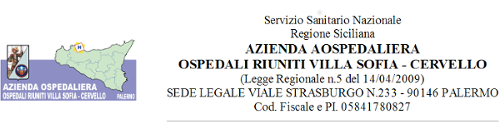 Prot. n.___________________

Palermo, lì_________________OGGETTO: Trasmissione atti determine.Al Collegio Sindacale

S e d eIn ottemperanza all'art.65, comma 8, della L.R. 01/09/93, n.25, nel testo sostituito con l'art.53 delle L.R. 03/11/93, n.30, in allegato alla presente si trasmette copia delle determine di cui all'allegato elenco, adottate dal Direttore Generale nelle seguenti date: 78 DEL 07/08/2023 E.I.
OGGETTO:DITTA C.F. IMPIANTI DI CUSIMANO FILIPPO & C. - LIQUIDAZIONE FATTURA N. 214/23 DEL 07/07/2023 DI €. 2.440,00, IVA INCLUSA, RELATIVAMENTE ALLA FORNITURA DEL GRUPPO FRIGO MULETTO PRESSO LA SALA DI RISONANZA MAGNETICA DEL P.O. VILLA SOFIA.718 DEL 07/08/2023 E.I.
OGGETTO:AFFIDAMENTO DIRETTO DI FORNITURA UNA LICENZA ARSS PER LA VALIDITA' DI 36 MESI E DI N. 1.100 KIT DI FIRMA OPT PER L'AZIENDA OSPEDALIERA "OSPEDALI RIUNITI VILLA SOFIA CERVELLO" - AFFIDAMENTO DIRETTO - DITTA ARUBA PEC S.P.A. CON SEDE LEGALE IN VIA SAN CLEMENTE, 53 - PONTE SAN PIETRO (BG) - CODICE SMART CIG: Z0F3BF58D6. 719 DEL 07/08/2023 E.I.
OGGETTO:RISCONTRO E LIQUIDAZIONE FATTURA ELETTTRONICA FORNITORE BETA DIAGNOSTICI S.A.S. PER UN IMPORTO COMPLESSIVO DI € 658,80= I.V.A COMPRESA.720 DEL 07/08/2023 E.I.
OGGETTO:RISCONTRO E LIQUIDAZIONE FATTURE ELETTTRONICHE FORNITORE LINDE MEDICALE S.R.L. PER UN IMPORTO COMPLESSIVO DI € 39.371,40= I.V.A COMPRESA.721 DEL 07/08/2023 E.I.
OGGETTO:RISCONTRO E LIQUIDAZIONE FATTURE ELETTTRONICHE FORNITORE BIOMERIEUX ITALIA S.P.A. PER UN IMPORTO COMPLESSIVO DI € 23.913,22= I.V.A COMPRESA.722 DEL 07/08/2023 E.I.
OGGETTO:RISCONTRO E LIQUIDAZIONE FATTURE ELETTTRONICHE FORNITORE TECNORAD S.R.L. PER UN IMPORTO COMPLESSIVO DI € 7.001,46= I.V.A COMPRESA.723 DEL 07/08/2023 E.I.
OGGETTO:RISCONTRO E LIQUIDAZIONE FATTURA ELETTRONICA FORNITORE LIFE TECHNOLOGIES ITALIA PER UN IMPORTO COMPLESSIVO € 3.943,64= I.V.A. COMPRESA.724 DEL 07/08/2023 E.I.
OGGETTO:RISCONTRO E LIQUIDAZIONE FATTURE ELETTRONICHE FORNITORE BAXTER S.P.A. PER UN IMPORTO COMPLESSIVO € 14.114,88= I.V.A. COMPRESA.725 DEL 07/08/2023 E.I.
OGGETTO:RISCONTRO E LIQUIDAZIONE FATTURA ELETTRONICA FORNITORE ITALWARE S.R.L. PER UN IMPORTO COMPLESSIVO € 54.854,25= I.V.A. COMPRESA.726 DEL 07/08/2023 E.I.
OGGETTO:RISCONTRO E LIQUIDAZIONE FATTURE LETTRONICHE FORNITORE LINDE MEDICALE S.R.L. PER UN IMPORTO COMPLESSIVO € 19.255,65= I.V.A. COMPRESA.727 DEL 07/08/2023 E.I.
OGGETTO:RISCONTRO E LIQUIDAZIONE FATTURA ELETTRONICA FORNITORE KUWAIT PETROLEUM S.P.A. PER UN IMPORTO COMPLESSIVO € 5.558,12= I.V.A. COMPRESA.728 DEL 07/08/2023 E.I.
OGGETTO:RISCONTRO E LIQUIDAZIONE FATTURE ELETTRONICHE FORNITORE GBSAPRI S.P.A. PER UN IMPORTO COMPLESSIVO € 104.186,19= I.V.A. COMPRESA.729 DEL 07/08/2023 E.I.
OGGETTO:RISCONTRO E LIQUIDAZIONE FATTURE ELETTRONICHE FORNITORE ARCHE' SOCIETA' COOPERATIVA A.R.L. PER UN IMPORTO COMPLESSIVO E 14.420,07= I.V.A. COMPRESA.730 DEL 07/08/2023 E.I.
OGGETTO:RISCONTRO E LIQUIDAZIONE FATTURA ELETTRONICA FORNITORE MEDLINE INTERNATIONAL ITALY S.R.L. PER UN IMPORTO COMPLESSIVO € 71.019,15= I.V.A. COMPRESA.731 DEL 07/08/2023 E.I.
OGGETTO:RISCONTRO E LIQUIDAZIONE FATTURE ELETTRONCHE FORNITORE NUOVA CRIOTECNICA AMCOTA S,N,C, PER UN IMPORTO COMPLESSIVO € 8.355,78= I.V.A COMPRESA.732 DEL 07/08/2023 E.I.
OGGETTO:RISCONTRO E LIQUIDAZIONE FATTURE ELETTRONICHE FORNITORE BIO-RAD LABORATORIES S.R.L. PER UN IMPORTO COMPLESSIVO € 9.638,04= I.V.A. COMPRESA.733 DEL 07/08/2023 E.I.
OGGETTO:RISCONTRO E LIQUIDAZIONE FATTURE ELETTRONICHE FORNITORE BIOSET S.R.L. PER UN IMPORTO COMPLESSIVO € 10.534,70= I.V.A. COMPRESA.734 DEL 07/08/2023 E.I.
OGGETTO:RISCONTRO E LIQUIDAZIONE FATTURE ELETTRONICHE FORNITORE EFORA S.R.L. PER UN IMPORTO COMPLESSIVO € 19.606,56= I.V.A. COMPRESA.735 DEL 07/08/2023 E.I.
OGGETTO:RISCONTRO E LIQUIDAZIONE FATTURA ELETTRONICA FORNITORE EFORA S.R.L. PER UN IMPORTO COMPLESSIVO € 2.422,43= I.V.A. COMPRESA.736 DEL 07/08/2023 E.I.
OGGETTO:RISCONTRO E LIQUIDAZIONE FATTURE ELETTRONICHE FORNITORE FRESENIUS MEDICAL CARE ITALIA S.P.A. PER UN IMPORTO COMPLESSIVO € 18.860,40= I.V.A. COMPRESA.41 DEL 08/08/2023 E.I.
OGGETTO:LIQUIDAZIONE PRESTAZIONI DI RADIOTERAPIA PER PAZIENTI ONCOLOGICI RESE DALL'AZIENDA OSPEDALIERA ARNAS "CIVICO-DI-CRISTINA-BENEFRATELLI" DI PALERMO - PERIODO DICEMBRE 2022.737 DEL 08/08/2023 E.I.
OGGETTO:RISCONTRO E LIQUIDAZIONE FATTURE ELETTRONICHE FORNITORE MONDIALPOL SECURITY  S.P.A. PER UN IMPORTO COMPLESSIVO € 71.388,91= I.V.A. COMPRESA.738 DEL 08/08/2023 E.I.
OGGETTO:RISCONTRO E LIQUIDAZIONE FATTURE ELETTRONICHE FORNITORE DIATECH LABLINE S.R.L. PER UN IMPORTO COMPLESSIVO € 28.822,50= I.V.A. COMPRESA.739 DEL 08/08/2023 E.I.
OGGETTO:RISCONTRO E LIQUIDAZIONE FATTURE ELETTRONICHE FORNITORE GIFRA DI TARANTINO LAURA & C. S.A.S. PER UN IMPORTO COMPLESSIVO € 34.853,96= I.V.A. COMPRESA.740 DEL 08/08/2023 E.I.
OGGETTO:RISCONTRO E LIQUIDAZIONE FATTURA ELETTRONICA PROMEGA ITALIA SRL  PER UN IMPORTO COMPLESSIVO € 420,90= I.V.A. COMPRESA.741 DEL 08/08/2023 E.I.
OGGETTO:RISCONTRO E LIQUIDAZIONE FATTURA CARTACEA FORNITORE STRANIERO THERAKOS EMEA LIMITED (EX THERAKOS (UK) LIMITED)  PER UN IMPORTO COMPLESSIVO € 1.666,66= I.V.A. ESENTE.742 DEL 08/08/2023 E.I.
OGGETTO:RISCONTRO E LIQUIDAZIONE FATTURA CARTACEA FORNITORE STRANIERO RESONANCE HEALTH ANALYSIS SERVICE PTY LTD   PER UN IMPORTO COMPLESSIVO € 328,65= I.V.A. ESENTE.743 DEL 08/08/2023 E.I.
OGGETTO:RISCONTRO E LIQUIDAZIONE FATTURA CARTACEA FORNITORE STRANIERO THERAKOS EMEA LIMITED (EX THERAKOS (UK) LIMITED)  PER UN IMPORTO COMPLESSIVO € 1.666,66= I.V.A. ESENTE.744 DEL 08/08/2023 E.I.
OGGETTO:RISCONTRO E LIQUIDAZIONE FATTURE CARTACEE FORNITORE STRANIERO ADS BIOTEC LIMIOTED   PER UN IMPORTO COMPLESSIVO € 6.441,62= I.V.A. ESENTE.745 DEL 08/08/2023 E.I.
OGGETTO:RISCONTRO E LIQUIDAZIONE FATTURA ELETTRONICA FORNITORE 3C MED S.R.L. PER UN IMPORTO COMPLESSIVO € 18.312,20= I.V.A. COMPRESA.746 DEL 08/08/2023 E.I.
OGGETTO:RISCONTRO E LIQUIDAZIONE FATTURA ELETTRONICA FORNITORE ZOLL MEDICAL ITALIA  S.R.L. PER UN IMPORTO COMPLESSIVO € 19.760,00= I.V.A. COMPRESA.747 DEL 08/08/2023 E.I.
OGGETTO:RISCONTRO E LIQUIDAZIONE FATTURA ELETTRONICA FORNITORE L'AVVENIRE 90 SOCIETA' COOPERATIVA  A.R.L. PER UN IMPORTO COMPLESSIVO € 2.066,47= I.V.A. COMPRESA.748 DEL 08/08/2023 E.I.
OGGETTO:RISCONTRO E LIQUIDAZIONE FATTURA ELETTRONICA FORNITORE FLOW ASSESSMENT S.R.L. PER UN IMPORTO COMPLESSIVO €  45.900,06= I.V.A. COMPRESA.749 DEL 08/08/2023 E.I.
OGGETTO:RISCONTRO E LIQUIDAZIONE FATTURE ELETTRONICHE ABBOTT S.R.L. A SOCIO UNICO PER UN IMPORTO COMPLESSIVO € 18.777,83= I.V.A. COMPRESA.750 DEL 08/08/2023 E.I.
OGGETTO:RISCONTRO E LIQUIDAZIONE FATTURE ELETTRONICHE GRIFOLS ITALIA S.P.A. PER UN IMPORTO COMPLESSIVO € 92.233,10= I.V.A. COMPRESA.751 DEL 08/08/2023 E.I.
OGGETTO:RISCONTRO E LIQUIDAZIONE FATTURE ELETTRONICHE FORNITORE AGILENT TECHNOLOGIES ITALIA S.P.A.  PER UN IMPORTO COMPLESSIVO € 6.799,38= I.V.A. COMPRESA.752 DEL 08/08/2023 E.I.
OGGETTO:RISCONTRO E LIQUIDAZIONE PARZIALE  FATTURA  ELETTRONICA FORNITORE AGFA NV - FILIALE ITALIANA  PER UN IMPORTO COMPLESSIVO € 31.125,35= I.V.A. COMPRESA.753 DEL 08/08/2023 E.I.
OGGETTO:RISCONTRO E LIQUIDAZIONE  FATTURA  ELETTRONICA FORNITORE KALTEK S.R.L.  PER UN IMPORTO COMPLESSIVO € 71.760,40= I.V.A. COMPRESA.754 DEL 08/08/2023 E.I.
OGGETTO:RISCONTRO E LIQUIDAZIONE PARZIALE  FATTURE  ELETTRONICHE FORNITORE EUROIMMUN ITALIA S.R.L.  PER UN IMPORTO COMPLESSIVO € 2.561,27= I.V.A. COMPRESA.755 DEL 08/08/2023 E.I.
OGGETTO:RISCONTRO E LIQUIDAZIONE FATTURE ELETTRONICHE GE MEDICAL SYSTEMS ITALIA SPA - PNRR MISSIONE 6 SALUTE COMPONENTE 2 - AMMODERNAMENTO DEL PARCO TECNOLOGICO E DIGITALE - PER UN IMPORTO COMPLESSIVO € 108.567,80= I.V.A. COMPRESA.756 DEL 08/08/2023 E.I.
OGGETTO:RISCONTRO E LIQUIDAZIONE FATTURE ELETTRONICHE FORNITORE ALIFAX S.R.L. PER UN IMPORTO COMPLESSIVO € 5.377,15 = I.V.A. COMPRESA.757 DEL 08/08/2023 E.I.
OGGETTO:RISCONTRO E LIQUIDAZIONE FATTURA ELETTRONICA FORNITORE SRA INTRUMENTS S.P.A. PER UN IMPORTO COMPLESSIVO € 1.888,56= I.V.A. COMPRESA.758 DEL 08/08/2023 E.I.
OGGETTO:RISCONTRO E LIQUIDAZIONE FATTURA ELETTRONICA FORNITORE QUIDEL ITALY S.R.L. CON UNICO SOCIO PER UN IMPORTO COMPLESSIVO € 1.464,00= I.V.A COMPRESA.759 DEL 08/08/2023 E.I.
OGGETTO:RISCONTRO E LIQUIDAZIONE FATTURE ELETTRONICHE FORNITORE ARROW DIAGNOSTICS S.R.L. PER UN IMPORTO COMPLESSIVO € 987,03= I.V.A COMPRESA.760 DEL 08/08/2023 E.I.
OGGETTO:FORNITURA IN NOLEGGIO ED IN SOMMINISTRAZIONE BIENNALE DI DEFIBRILLATORE INDOSSABILE PER L'U.O.C. DI CARDIOLOGIA DELL'AZIENDA OSPEDALIERA "OSPEDALI RIUNITI VILLA SOFIA CERVELLO" N. GARA 6297305 - CODICE CIG 65443822 - PROROGA TECNICA CONTRATTO DAL 1o GIUGNO 2023 AL 31 DICEMBRE 2023 - DITTA ZOLL MEDICAL ITALIA SRL.761 DEL 08/08/2023 E.I.
OGGETTO:PRESA D'ATTO FUSIONE PER INCORPORAZIONE DELLA DITTA LIFETECH - CARE S.R.L. IN ADRIA MED S.R.L.762 DEL 08/08/2023 E.I.
OGGETTO:RISCONTRO E LIQUIDAZIONE FATTURE ELETTRONICHE FORNITORE MEDLINE INTERNATIONAL ITALY S.R.L. UNIPERSONALE PER UN IMPORTO COMPLESSIVO € 168.810,33= I.V.A. COMPRESA.
.763 DEL 08/08/2023 E.I.
OGGETTO:RISCONTRO E LIQUIDAZIONE FATTURE ELETTRONICHE FORNITORE OLIVETTI S.P.A. PER UN IMPORTO COMPLESSIVO DI € 1.449,29= I.V.A. COMPRESA.764 DEL 08/08/2023 E.I.
OGGETTO:RISCONTRO E LIQUIDAZIONE FATTURE ELETTRONICHE FORNITORE REKEEP S.P.A. PER UN IMPORTO COMPLESSIVO DI € 413.827,22= I.V.A. COMPRESA.765 DEL 08/08/2023 E.I.
OGGETTO:RISCONTRO E LIQUIDAZIONE FATTURA ELETTRONICA FORNITORE CAMPOVERDE S.R.L. PER UN IMPORTO COMPLESSIVO € 1.216,95= I.V.A. COMPRESA.766 DEL 08/08/2023 E.I.
OGGETTO:RISCONTRO E LIQUIDAZIONE FATTURA ELETTRONICA FORNITORE ARUBA PEC S.P.A. PER UN IMPORTO COMPLESSIVO € 317,20= I.V.A. COMPRESA.767 DEL 08/08/2023 E.I.
OGGETTO:RISCONTRO E LIQUIDAZIONE FATTURE ELETTRONICHE FORNITORE ZUCCHETTI CENTRO SISTEMI S.P.A. PER UN IMPORTO COMPLESSIVO € 10.980,00= I.V.A. COMPRESA.768 DEL 08/08/2023 E.I.
OGGETTO:RISCONTRO E LIQUIDAZIONE FATTURA ELETTRONICA FORNITORE CRYOLAB S.R.L. PER UN IMPORTO COMPLESSIVO E 1.000,40= I.V.A. COMPRESA.769 DEL 09/08/2023 E.I.
OGGETTO:FORNITURA IN REGIME DI URGENZA DELLA SPECIALITA' MEDICINALE "JALURONIDASI 150 U.I." - AFFIDAMENTO DIRETTO ALLA DITTA FARMACEUTICA INTERNAZIONALE ITALIANA CON SEDE A GRAVELLONA TOCE (VB) - SMART C.I.G. ZA63BC3073.770 DEL 09/08/2023 E.I.
OGGETTO:PROCEDURA APERTA FORNITURA QUINQUENNALE IN FULL SERVICE DI UN SISTEMA DIAGNOSTICO PER L'AREA SIERO DELLA UOC DI PATOLOGIA CLINICA DELIBERAZIONE DEL DIRETTORE GENERALE PRO TEMPORE N. 199 DEL 22 SETTEMBRE 2017 PROROGATA IN ULTIMO CON DELIBERAZIONE DEL COMMISSARIO STRAORDINARIO N. 1353 DEL 21 LUGLIO 2023 - AGGIORNAMENTO TECNOLOGICO DITTA ABBOTT S.R.L.42 DEL 10/08/2023 E.I.
OGGETTO:LIQUIDAZIONE NOTA DEBITO ASSOCIAZIONE DONATORI SANGUE LINFA ROSSA - MESE DI LUGLIO 2023.43 DEL 10/08/2023 E.I.
OGGETTO:LIQUIDAZIONE NOTA DEBITO ASSOCIAZIONE DONATORI SANGUE THALASSA - MESE DI LUGLIO 2023.44 DEL 10/08/2023 E.I.
OGGETTO:LIQUIDAZIONE NOTA DEBITO ASSOCIAZIONE DONATORI SANGUE ADVS - FIDAS - MESE DI LUGLIO 2023.45 DEL 10/08/2023 E.I.
OGGETTO:LIQUIDAZIONE NOTA DEBITO ASSOCIAZIONE DONATORI SANGUE AIMATOS - MESE DI LUGLIO 2023.46 DEL 10/08/2023 E.I.
OGGETTO:LIQUIDAZIONE NOTA-DEBITO ASSOCIAZIONE DONATORI SANGUE ADIS ONLUS - MESE DI LUGLIO 2023.79 DEL 10/08/2023 E.I.
OGGETTO:DITTA COLLAGE S.P.A. - LIQUIDAZIONE FATTURA ELETTRONICA N. 815/02/2023 DEL 02/08/2023 DI € 9.876,29, IVA INCLUSA. - SERVIZZIO RESO PER L'ORGANIZZAZIONE DELL'EVENTO DI GIORNO 30/06/2023 PRESSO L'AULA VIGNOLA DEL P.O. "V. CERVELLO".

IL RESPONSABILE


________________________________________ 